The public is requested to fill out a "Speaker Card" to address the Board on any item of the agenda prior to the Board taking action on an item.  Comments from the public on Agenda items will be heard only when the respective item is being considered. Comments from the public on other matters not appearing on the Agenda that is within the Board's subject matter jurisdiction will be heard during the Public Comment period.  Public comment is limited to 2 minutes per speaker, unless waived by the presiding officer of the Board.   As a covered entity under Title II of the Americans with Disabilities Act, the City of  does not discriminate on the basis of disability and upon request, will provide reasonable accommodation to ensure equal access to its programs, services, and activities.  Sign language interpreters, assistive listening devices, or other auxiliary aids and/or services may be provided upon request.    SPECIAL BOARD MEETINGAGENDACall to Order by Jill Banks Barad, PresidentRoll callPledge of  AllegiancePublic Comment: Comments by the public on non-agenda items within SONC’s jurisdictionDiscussion on SONC Strategic Plan for 2013-2014Action item: Budget recommendations to implement SONC Strategic PlanPresident’s  Report: Board member commitments andNeed for assistance for Treasurer/Finance ChairAdjournmentEXECUTIVE COMMITTEE AGENDACall to order by Jill Banks Barad, PresidentExecutive Committee Minutes of April 30, 2013Public comment on non-agenda itemsPresident’s ReportAgenda and Program for June 10 Board meetingUpdate: Office space5.   Treasurer’s Report/Finance Committee 6.   Committee ReportsAnnouncements from the Executive Committee on items within SONC’s jurisdictionAdjournmentOfficers:Jill Banks Barad, President , Res. 6Jeff Ebenstein, 1st Vice Pres. CI-3Arthur Hutchinson, 2nd VP, Res.1Howard Katchen, Treasurer  Res. 3Carolyn Casavan, Secretary CI. 1Board Members:Matthew Plotkin, Bus-1Alicia Bartley, Res-2Vacant, Bus. 2Jay Beeber, CI-2Vacant, Bus.3 Sherry Revord, Res. 4Linda Brooks, Bus-4Sidonia Lax, CI-4Vacant, Res-5Michael D. Preston, Bus-5Richard Marciniak, CI-5Ron Ziff, Bus-6Max Calne, CI-6Vacant, Res.7Neal Roden, Bus-7Jeffrey Kalban, CI-7 OAKS NEIGHBORHOOD COUNCIL Oaks, CA 91413(818) 503-2399www.shermanoaksnc.orgOfficers:Jill Banks Barad, President , Res. 6Jeff Ebenstein, 1st Vice Pres. CI-3Arthur Hutchinson, 2nd VP, Res.1Howard Katchen, Treasurer  Res. 3Carolyn Casavan, Secretary CI. 1Board Members:Matthew Plotkin, Bus-1Alicia Bartley, Res-2Vacant, Bus. 2Jay Beeber, CI-2Vacant, Bus.3 Sherry Revord, Res. 4Linda Brooks, Bus-4Sidonia Lax, CI-4Vacant, Res-5Michael D. Preston, Bus-5Richard Marciniak, CI-5Ron Ziff, Bus-6Max Calne, CI-6Vacant, Res.7Neal Roden, Bus-7Jeffrey Kalban, CI-7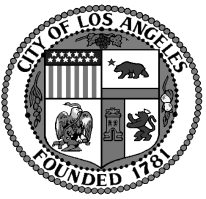  Oaks NeighborhoodCouncilSPECIAL BOARD MEETING AND EXECUTIVE COMMITTEE MEETINGWednesday, May 22, 20136:00 p.m.East Valley  Adult Center Library5056 Van Nuys Blvd.(on the left as you enter from parking lot) OAKS NEIGHBORHOOD COUNCIL Oaks, CA 91413(818) 503-2399www.shermanoaksnc.org